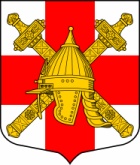 АДМИНИСТРАЦИЯ СИНЯВИНСКОГО  ГОРОДСКОГО  ПОСЕЛЕНИЯ КИРОВСКОГО  МУНИЦИПАЛЬНОГО  РАЙОНА  ЛЕНИНГРАДСКОЙ ОБЛАСТИ П О С Т А Н О В Л Е Н И Еот  25 сентября 2023 года  № 539О пробном периодическом протапливании и последующем регулярном отоплении в осеннее – зимний период 2023-2024 гг. на территории Синявинского городского поселения  Кировского муниципального района Ленинградской области В соответствии с Постановлением Правительства РФ от 06.05.2011 № 354 «О правилах предоставления коммунальных услуг собственникам и пользователям помещений в многоквартирных домах и жилых домов», а также с Правилами подготовки и проведения отопительного сезона в Ленинградской области, утвержденными постановлением Правительства Ленинградской области от 19.06.2008 № 177:1. Теплоснабжающей организации ООО «Ленжилэксплуатация», обслуживающей Синявинское городское поселение Кировского муниципального района Ленинградской области, осуществить подачу тепловой энергии для периодического протапливания детских, лечебных, школьных учреждений, жилых домов и прочих зданий со 2 октября 2023 года.       2. При средней температуре наружного воздуха, равной + 8 градусов и ниже в течение пяти суток или прогнозе о резком понижении температуры наружного воздуха перейти к регулярному отоплению зданий всех назначений.3. В соответствии с разделом 5 правил подготовки и проведения отопительного сезона в Ленинградской области теплоснабжающей организации ООО «Ленжилэксплуатация», предоставить в администрацию график очередности подключения потребителей тепловой энергии.4. Опубликовать настоящее постановление на официальном сайте Синявинского городского поселения Кировского муниципального района Ленинградской области в информационно-коммунальной сети «Интернет».5. Контроль исполнения настоящего постановления оставляю за собой.	Глава администрации                                                                                Е.В. ХоменокРазослано: в дело-2 экз., ООО «Ленжилэксплуатация», ООО «НЕВА-ТРЕЙД», ООО «Регион Сервис», детские лечебные и школьные учреждения, УКХ администрации Кировского района Ленинградской области, объекты социальной сферы, официальный сайт администрации Синявинского городского поселения